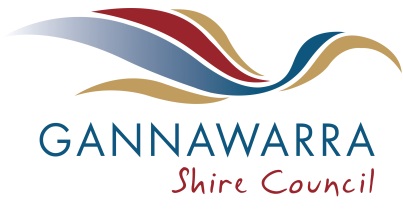 COMMUNITY AMENITYLOCAL LAW NO. 1Part 5  Section 37 -  Keeping AnimalsAPPLICATION FOR PERMITCOMMUNITY AMENITYLOCAL LAW NO. 1Part 5  Section 37 -  Keeping AnimalsAPPLICATION FOR PERMITCOMMUNITY AMENITYLOCAL LAW NO. 1Part 5  Section 37 -  Keeping AnimalsAPPLICATION FOR PERMITCOMMUNITY AMENITYLOCAL LAW NO. 1Part 5  Section 37 -  Keeping AnimalsAPPLICATION FOR PERMITCOMMUNITY AMENITYLOCAL LAW NO. 1Part 5  Section 37 -  Keeping AnimalsAPPLICATION FOR PERMITCOMMUNITY AMENITYLOCAL LAW NO. 1Part 5  Section 37 -  Keeping AnimalsAPPLICATION FOR PERMITCOMMUNITY AMENITYLOCAL LAW NO. 1Part 5  Section 37 -  Keeping AnimalsAPPLICATION FOR PERMITCOMMUNITY AMENITYLOCAL LAW NO. 1Part 5  Section 37 -  Keeping AnimalsAPPLICATION FOR PERMITCOMMUNITY AMENITYLOCAL LAW NO. 1Part 5  Section 37 -  Keeping AnimalsAPPLICATION FOR PERMITCOMMUNITY AMENITYLOCAL LAW NO. 1Part 5  Section 37 -  Keeping AnimalsAPPLICATION FOR PERMITCOMMUNITY AMENITYLOCAL LAW NO. 1Part 5  Section 37 -  Keeping AnimalsAPPLICATION FOR PERMITCOMMUNITY AMENITYLOCAL LAW NO. 1Part 5  Section 37 -  Keeping AnimalsAPPLICATION FOR PERMITCOMMUNITY AMENITYLOCAL LAW NO. 1Part 5  Section 37 -  Keeping AnimalsAPPLICATION FOR PERMIT NEW APPLICATION    NEW APPLICATION    NEW APPLICATION    NEW APPLICATION    NEW APPLICATION    NEW APPLICATION    NEW APPLICATION    NEW APPLICATION    NEW APPLICATION    NEW APPLICATION    NEW APPLICATION    RENEWAL RENEWAL RENEWAL RENEWAL RENEWAL RENEWAL RENEWAL RENEWALSurname Surname Surname Surname Surname Surname Name Name Postal AddressPostal AddressPostal AddressPostal AddressPostal AddressPostal AddressResidential AddressResidential AddressResidential AddressResidential AddressResidential AddressResidential AddressTelephoneTelephoneTelephoneTelephoneTelephoneTelephoneFaxEmailEmailEmailEmailEmailEmailWould you prefer to receive all correspondence via email?   Yes    No   Would you prefer to receive all correspondence via email?   Yes    No   Would you prefer to receive all correspondence via email?   Yes    No   Would you prefer to receive all correspondence via email?   Yes    No   Would you prefer to receive all correspondence via email?   Yes    No   Would you prefer to receive all correspondence via email?   Yes    No   Would you prefer to receive all correspondence via email?   Yes    No   Would you prefer to receive all correspondence via email?   Yes    No   Would you prefer to receive all correspondence via email?   Yes    No   Would you prefer to receive all correspondence via email?   Yes    No   Would you prefer to receive all correspondence via email?   Yes    No   Would you prefer to receive all correspondence via email?   Yes    No   Would you prefer to receive all correspondence via email?   Yes    No   Would you prefer to receive all correspondence via email?   Yes    No   Would you prefer to receive all correspondence via email?   Yes    No   Would you prefer to receive all correspondence via email?   Yes    No   Would you prefer to receive all correspondence via email?   Yes    No   Would you prefer to receive all correspondence via email?   Yes    No   Would you prefer to receive all correspondence via email?   Yes    No   Animal breederAnimal breederAnimal breederAnimal breederAnimal breederAnimal breeder Yes    No Yes    No Yes    No Yes    NoI,(Full name) (Full name) (Full name) (Full name) (Full name) (Full name) (Full name) (Full name) (Full name) (Full name) (Full name) (Full name) (Full name) (Full name) (Full name) (Full name) (Full name) (Full name) wish to apply for a Keeping Animals permitwish to apply for a Keeping Animals permitwish to apply for a Keeping Animals permitwish to apply for a Keeping Animals permitwish to apply for a Keeping Animals permitwish to apply for a Keeping Animals permitwish to apply for a Keeping Animals permitwish to apply for a Keeping Animals permitwish to apply for a Keeping Animals permitwish to apply for a Keeping Animals permitwish to apply for a Keeping Animals permitwish to apply for a Keeping Animals permitwish to apply for a Keeping Animals permitwish to apply for a Keeping Animals permitwish to apply for a Keeping Animals permitwish to apply for a Keeping Animals permitwish to apply for a Keeping Animals permitwish to apply for a Keeping Animals permitwish to apply for a Keeping Animals permitI wish to be able to keepI wish to be able to keepI wish to be able to keepI wish to be able to keepQuantityQuantityQuantityQuantityQuantityType of animalType of animalType of animalType of animalType of animalType of animalType of animalType of animalat this address at this address at this address at this address Reason Reason Reason Reason 2019/20 Fees & Charges2019/20 Fees & Charges2019/20 Fees & Charges2019/20 Fees & Charges2019/20 Fees & Charges2019/20 Fees & Charges2019/20 Fees & Charges2019/20 Fees & Charges2019/20 Fees & Charges2019/20 Fees & Charges2019/20 Fees & Charges2019/20 Fees & Charges2019/20 Fees & ChargesPermit FeePermit FeePermit FeePermit FeePermit FeeAnnualAnnualAnnual$110.00$110.00$110.00$110.00$110.00(Signed by applicant)(Signed by applicant)(Signed by applicant)(Signed by applicant)(Signed by applicant)Permit FeePermit FeePermit FeePermit FeePermit FeeAnnualAnnualAnnual$110.00$110.00$110.00$110.00$110.00DateDate PaidDate PaidDate PaidReceipt No.Receipt No.Receipt No.(Signature of property owner where required)(Signature of property owner where required)(Signature of property owner where required)(Signature of property owner where required)(Signature of property owner where required)CHECKLIST
  Application completed & signed  Payment included  * Notice to be placed in local newspaper CHECKLIST
  Application completed & signed  Payment included  * Notice to be placed in local newspaper CHECKLIST
  Application completed & signed  Payment included  * Notice to be placed in local newspaper CHECKLIST
  Application completed & signed  Payment included  * Notice to be placed in local newspaper CHECKLIST
  Application completed & signed  Payment included  * Notice to be placed in local newspaper CHECKLIST
  Application completed & signed  Payment included  * Notice to be placed in local newspaper CHECKLIST
  Application completed & signed  Payment included  * Notice to be placed in local newspaper CHECKLIST
  Application completed & signed  Payment included  * Notice to be placed in local newspaper CHECKLIST
  Application completed & signed  Payment included  * Notice to be placed in local newspaper CHECKLIST
  Application completed & signed  Payment included  * Notice to be placed in local newspaper CHECKLIST
  Application completed & signed  Payment included  * Notice to be placed in local newspaper CHECKLIST
  Application completed & signed  Payment included  * Notice to be placed in local newspaper CHECKLIST
  Application completed & signed  Payment included  * Notice to be placed in local newspaper CHECKLIST
  Application completed & signed  Payment included  * Notice to be placed in local newspaper CHECKLIST
  Application completed & signed  Payment included  * Notice to be placed in local newspaper CHECKLIST
  Application completed & signed  Payment included  * Notice to be placed in local newspaper CHECKLIST
  Application completed & signed  Payment included  * Notice to be placed in local newspaper CHECKLIST
  Application completed & signed  Payment included  * Notice to be placed in local newspaper CHECKLIST
  Application completed & signed  Payment included  * Notice to be placed in local newspaper CHECKLIST
  Application completed & signed  Payment included  * Notice to be placed in local newspaper CHECKLIST
  Application completed & signed  Payment included  * Notice to be placed in local newspaper CHECKLIST
  Application completed & signed  Payment included  * Notice to be placed in local newspaper CHECKLIST
  Application completed & signed  Payment included  * Notice to be placed in local newspaper CHECKLIST
  Application completed & signed  Payment included  * Notice to be placed in local newspaper CHECKLIST
  Application completed & signed  Payment included  * Notice to be placed in local newspaper CHECKLIST
  Application completed & signed  Payment included  * Notice to be placed in local newspaper (Name of property owner)(Name of property owner)(Name of property owner)(Name of property owner)(Name of property owner)CHECKLIST
  Application completed & signed  Payment included  * Notice to be placed in local newspaper CHECKLIST
  Application completed & signed  Payment included  * Notice to be placed in local newspaper CHECKLIST
  Application completed & signed  Payment included  * Notice to be placed in local newspaper CHECKLIST
  Application completed & signed  Payment included  * Notice to be placed in local newspaper CHECKLIST
  Application completed & signed  Payment included  * Notice to be placed in local newspaper CHECKLIST
  Application completed & signed  Payment included  * Notice to be placed in local newspaper CHECKLIST
  Application completed & signed  Payment included  * Notice to be placed in local newspaper CHECKLIST
  Application completed & signed  Payment included  * Notice to be placed in local newspaper CHECKLIST
  Application completed & signed  Payment included  * Notice to be placed in local newspaper CHECKLIST
  Application completed & signed  Payment included  * Notice to be placed in local newspaper CHECKLIST
  Application completed & signed  Payment included  * Notice to be placed in local newspaper CHECKLIST
  Application completed & signed  Payment included  * Notice to be placed in local newspaper CHECKLIST
  Application completed & signed  Payment included  * Notice to be placed in local newspaper DateCompleted forms and payment can be returned in person to 49 Victoria Street Kerang or 23 King Edward Street Cohuna, or by mailing to Gannawarra Shire Council • PO Box 287 • Kerang Victoria, 3579• Phone 5450 9333 •Completed forms and payment can be returned in person to 49 Victoria Street Kerang or 23 King Edward Street Cohuna, or by mailing to Gannawarra Shire Council • PO Box 287 • Kerang Victoria, 3579• Phone 5450 9333 •Completed forms and payment can be returned in person to 49 Victoria Street Kerang or 23 King Edward Street Cohuna, or by mailing to Gannawarra Shire Council • PO Box 287 • Kerang Victoria, 3579• Phone 5450 9333 •Completed forms and payment can be returned in person to 49 Victoria Street Kerang or 23 King Edward Street Cohuna, or by mailing to Gannawarra Shire Council • PO Box 287 • Kerang Victoria, 3579• Phone 5450 9333 •Completed forms and payment can be returned in person to 49 Victoria Street Kerang or 23 King Edward Street Cohuna, or by mailing to Gannawarra Shire Council • PO Box 287 • Kerang Victoria, 3579• Phone 5450 9333 •Completed forms and payment can be returned in person to 49 Victoria Street Kerang or 23 King Edward Street Cohuna, or by mailing to Gannawarra Shire Council • PO Box 287 • Kerang Victoria, 3579• Phone 5450 9333 •Completed forms and payment can be returned in person to 49 Victoria Street Kerang or 23 King Edward Street Cohuna, or by mailing to Gannawarra Shire Council • PO Box 287 • Kerang Victoria, 3579• Phone 5450 9333 •Completed forms and payment can be returned in person to 49 Victoria Street Kerang or 23 King Edward Street Cohuna, or by mailing to Gannawarra Shire Council • PO Box 287 • Kerang Victoria, 3579• Phone 5450 9333 •Completed forms and payment can be returned in person to 49 Victoria Street Kerang or 23 King Edward Street Cohuna, or by mailing to Gannawarra Shire Council • PO Box 287 • Kerang Victoria, 3579• Phone 5450 9333 •Completed forms and payment can be returned in person to 49 Victoria Street Kerang or 23 King Edward Street Cohuna, or by mailing to Gannawarra Shire Council • PO Box 287 • Kerang Victoria, 3579• Phone 5450 9333 •Completed forms and payment can be returned in person to 49 Victoria Street Kerang or 23 King Edward Street Cohuna, or by mailing to Gannawarra Shire Council • PO Box 287 • Kerang Victoria, 3579• Phone 5450 9333 •Completed forms and payment can be returned in person to 49 Victoria Street Kerang or 23 King Edward Street Cohuna, or by mailing to Gannawarra Shire Council • PO Box 287 • Kerang Victoria, 3579• Phone 5450 9333 •Completed forms and payment can be returned in person to 49 Victoria Street Kerang or 23 King Edward Street Cohuna, or by mailing to Gannawarra Shire Council • PO Box 287 • Kerang Victoria, 3579• Phone 5450 9333 •Completed forms and payment can be returned in person to 49 Victoria Street Kerang or 23 King Edward Street Cohuna, or by mailing to Gannawarra Shire Council • PO Box 287 • Kerang Victoria, 3579• Phone 5450 9333 •Completed forms and payment can be returned in person to 49 Victoria Street Kerang or 23 King Edward Street Cohuna, or by mailing to Gannawarra Shire Council • PO Box 287 • Kerang Victoria, 3579• Phone 5450 9333 •Completed forms and payment can be returned in person to 49 Victoria Street Kerang or 23 King Edward Street Cohuna, or by mailing to Gannawarra Shire Council • PO Box 287 • Kerang Victoria, 3579• Phone 5450 9333 •Completed forms and payment can be returned in person to 49 Victoria Street Kerang or 23 King Edward Street Cohuna, or by mailing to Gannawarra Shire Council • PO Box 287 • Kerang Victoria, 3579• Phone 5450 9333 •Completed forms and payment can be returned in person to 49 Victoria Street Kerang or 23 King Edward Street Cohuna, or by mailing to Gannawarra Shire Council • PO Box 287 • Kerang Victoria, 3579• Phone 5450 9333 •Completed forms and payment can be returned in person to 49 Victoria Street Kerang or 23 King Edward Street Cohuna, or by mailing to Gannawarra Shire Council • PO Box 287 • Kerang Victoria, 3579• Phone 5450 9333 •OFFICE USE ONLYOFFICE USE ONLYOFFICE USE ONLYOFFICE USE ONLYOFFICE USE ONLYOFFICE USE ONLYOFFICE USE ONLYOFFICE USE ONLYOFFICE USE ONLYOFFICE USE ONLYOFFICE USE ONLYOFFICE USE ONLYOFFICE USE ONLYOFFICE USE ONLYOFFICE USE ONLYOFFICE USE ONLYOFFICE USE ONLYOFFICE USE ONLYOFFICE USE ONLYSS Misc SaleSS Misc SalePermit Fee Permit Fee Permit Fee Permit Fee Permit Fee Local Law - Permit FeesLocal Law - Permit FeesLocal Law - Permit FeesLocal Law - Permit FeesLocal Law - Permit FeesLocal Law - Permit FeesLocal Law - Permit FeesLocal Law - Permit FeesLocal Law - Permit FeesLocal Law - Permit FeesLocal Law - Permit FeesLocal Law - Permit FeesGANNAWARRA SHIRE COUNCILLocal Law No. 1 – Community AmenityPart 5 – Your Property, Trees and AnimalsPlease retain pages 3-5 for future referenceYOUR ANIMALS37.    Keeping Animals The  to keep animals is one of the many pleasures often enjoyed in a rural lifestyle. However, the keeping of animals must be balanced with the right to quiet enjoyment of the environment by individuals and the community generally and especially our closest neighbours.  (1)	An owner or occupier of Private Land must not, without a Permit, keep or allow to be kept on any one parcel of land at any time, any more in number for each type of Animal than is set out in the Table of Animal Numbers and Types in the Guidelines as determined by Council from time to time, incorporated in Schedule 1 to this Local Law.Penalty:  10 Penalty Units (2)	Unless otherwise contrary to State or Commonwealth legislation, a Permit is also required to keep, or allow to be kept, any exotic, wild, native, dangerous or large Animal not listed in Sub-clause (1). (3)	For the purpose of calculating the Animal numbers kept under Sub-clause (1), the progeny of any dog or cat lawfully kept will be counted from 12 weeks after their birth.Guidelines for the keeping of animals, including the Table of Animal Numbers and Types, as determined by the Council from time to time, are incorporated in Schedule 1 to this Local Law. YOUR ANIMALS37.    Keeping Animals The  to keep animals is one of the many pleasures often enjoyed in a rural lifestyle. However, the keeping of animals must be balanced with the right to quiet enjoyment of the environment by individuals and the community generally and especially our closest neighbours.  (1)	An owner or occupier of Private Land must not, without a Permit, keep or allow to be kept on any one parcel of land at any time, any more in number for each type of Animal than is set out in the Table of Animal Numbers and Types in the Guidelines as determined by Council from time to time, incorporated in Schedule 1 to this Local Law.Penalty:  10 Penalty Units (2)	Unless otherwise contrary to State or Commonwealth legislation, a Permit is also required to keep, or allow to be kept, any exotic, wild, native, dangerous or large Animal not listed in Sub-clause (1). (3)	For the purpose of calculating the Animal numbers kept under Sub-clause (1), the progeny of any dog or cat lawfully kept will be counted from 12 weeks after their birth.Guidelines for the keeping of animals, including the Table of Animal Numbers and Types, as determined by the Council from time to time, are incorporated in Schedule 1 to this Local Law. GANNAWARRA SHIRE COUNCILLocal Law No. 1 – Community AmenityPart 11 – Schedule 1: Discretion Guidelines37.	Keeping AnimalsThese Guidelines as determined from time to time are incorporated in this local law for determining whether an offence has occurred or whether to issue a permit for keeping animals. This Table gives the maximum numbers and types of animals that may be kept on private land in each category without an excess animal numbers permit.GANNAWARRA SHIRE COUNCILLocal Law No. 1 – Community AmenityPart 11 – Schedule 1: Discretion Guidelines37.	Keeping AnimalsThese Guidelines as determined from time to time are incorporated in this local law for determining whether an offence has occurred or whether to issue a permit for keeping animals. This Table gives the maximum numbers and types of animals that may be kept on private land in each category without an excess animal numbers permit.Table of Animal Numbers and TypesIn determining whether to grant a Permit for the keeping of Animals where the number exceeds that determined by the Council as set out in the Table above, the Council or an Authorised or Delegated Officer must take into account the following guidelines -whether a Planning Scheme Permit Application may be required, such as for boarding or breeding of animals;the land-use and size of the applicant’s land and that of adjoining allotments;the proximity of adjoining properties and dwellings;the amenity of the area;the type and additional numbers of Animals to be kept;the likely effects on adjoining owners;the adequacy of Animal accommodation and fencing; andany other matter the Authorised or Delegated Officer reasonably believes is relevant to the application.Table of Animal Numbers and TypesIn determining whether to grant a Permit for the keeping of Animals where the number exceeds that determined by the Council as set out in the Table above, the Council or an Authorised or Delegated Officer must take into account the following guidelines -whether a Planning Scheme Permit Application may be required, such as for boarding or breeding of animals;the land-use and size of the applicant’s land and that of adjoining allotments;the proximity of adjoining properties and dwellings;the amenity of the area;the type and additional numbers of Animals to be kept;the likely effects on adjoining owners;the adequacy of Animal accommodation and fencing; andany other matter the Authorised or Delegated Officer reasonably believes is relevant to the application.Please note: Page 5 is  Applicable to NEW application onlyPlease note: Page 5 is  Applicable to NEW application onlyApplicable to NEW application onlyNotice of Intention form (NEW APPLICATION ONLY - NOT RENEWAL)Applicant to complete details and forward to their local newspaper to be advertised in the classifieds section at their expense.Gannawarra Times newspaper (Cohuna, Kerang and surrounding area)The Bridge newspaper (Koondrook and surrounding area)Please provide Council with proof of advertisement. A copy of the advertisement will be placed on the Council website.There is a 28 day period where objections from the public can be received.Following this period, if the application is approved a permit will be issued to the applicant. - - - - - - - - - - - - - - - - - - - - - - - - - - - - - - - - - - - - - - - - - - - - - - - - - - - - - - - - - - - - - - - - - - - - - - -Applicable to NEW application onlyNotice of Intention form (NEW APPLICATION ONLY - NOT RENEWAL)Applicant to complete details and forward to their local newspaper to be advertised in the classifieds section at their expense.Gannawarra Times newspaper (Cohuna, Kerang and surrounding area)The Bridge newspaper (Koondrook and surrounding area)Please provide Council with proof of advertisement. A copy of the advertisement will be placed on the Council website.There is a 28 day period where objections from the public can be received.Following this period, if the application is approved a permit will be issued to the applicant. - - - - - - - - - - - - - - - - - - - - - - - - - - - - - - - - - - - - - - - - - - - - - - - - - - - - - - - - - - - - - - - - - - - - - - -Applicable to NEW application onlyNotice of Intention form (NEW APPLICATION ONLY - NOT RENEWAL)Applicant to complete details and forward to their local newspaper to be advertised in the classifieds section at their expense.Gannawarra Times newspaper (Cohuna, Kerang and surrounding area)The Bridge newspaper (Koondrook and surrounding area)Please provide Council with proof of advertisement. A copy of the advertisement will be placed on the Council website.There is a 28 day period where objections from the public can be received.Following this period, if the application is approved a permit will be issued to the applicant. - - - - - - - - - - - - - - - - - - - - - - - - - - - - - - - - - - - - - - - - - - - - - - - - - - - - - - - - - - - - - - - - - - - - - - -Applicable to NEW application onlyNotice of Intention form (NEW APPLICATION ONLY - NOT RENEWAL)Applicant to complete details and forward to their local newspaper to be advertised in the classifieds section at their expense.Gannawarra Times newspaper (Cohuna, Kerang and surrounding area)The Bridge newspaper (Koondrook and surrounding area)Please provide Council with proof of advertisement. A copy of the advertisement will be placed on the Council website.There is a 28 day period where objections from the public can be received.Following this period, if the application is approved a permit will be issued to the applicant. - - - - - - - - - - - - - - - - - - - - - - - - - - - - - - - - - - - - - - - - - - - - - - - - - - - - - - - - - - - - - - - - - - - - - - -NOTICE OF INTENTION TO APPLY FOR A PERMITNOTICE OF INTENTION TO APPLY FOR A PERMITNOTICE OF INTENTION TO APPLY FOR A PERMITNOTICE OF INTENTION TO APPLY FOR A PERMITI,ofhereby give notice of my intention to apply to the Gannawarra Shire Councilfor a LOCAL LAWS KEEPING ANIMALS PERMIT for premises situated at:hereby give notice of my intention to apply to the Gannawarra Shire Councilfor a LOCAL LAWS KEEPING ANIMALS PERMIT for premises situated at:hereby give notice of my intention to apply to the Gannawarra Shire Councilfor a LOCAL LAWS KEEPING ANIMALS PERMIT for premises situated at:AddressAddressAnimal typeAnimal typeQuantity of animals proposed to be kept is:Quantity of animals proposed to be kept is:DatedDatedAny objections or comments regarding this permit application should be submitted  within 28 days from the date this notice was published, in writing to Council  PO Box 287, KERANG VIC 3579 or council@gannawarra.vic.gov.auAny objections or comments regarding this permit application should be submitted  within 28 days from the date this notice was published, in writing to Council  PO Box 287, KERANG VIC 3579 or council@gannawarra.vic.gov.auAny objections or comments regarding this permit application should be submitted  within 28 days from the date this notice was published, in writing to Council  PO Box 287, KERANG VIC 3579 or council@gannawarra.vic.gov.auAny objections or comments regarding this permit application should be submitted  within 28 days from the date this notice was published, in writing to Council  PO Box 287, KERANG VIC 3579 or council@gannawarra.vic.gov.au